ПРЕДУПРЕЖДЕНИЕ О МЕТЕОРОЛОГИЧЕСКИХ ЯВЛЕНИЯХНА ТЕРРИТОРИИ ЛЕНИНГРАДСКОЙ ОБЛАСТИСогласно ежедневному прогнозу ФГБУ "Северо-Западное УГМС" от 17.03.2023: 	18 марта на территории Ленинградской области местами в прибрежных районах порывы ветра 15-17м/с. На дорогах гололедица.	19 -20 марта на дорогах местами гололедица.ЗНЦ (СОД) ЦУКС ГУ МЧС России по Ленинградской областиподполковник внутренней службы 					В.А. Аникин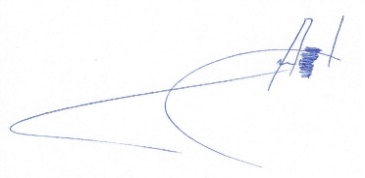 Передала: диспетчер ЕДДС Волховского МР                                            Т. Ю. Кузнецова